INDICAÇÃO Nº 2317/2018Indica ao Poder Executivo Municipal a limpeza e corte de mato alto ao final da Rua João Rossi, no bairro Parque do Lago ou outras providências. Excelentíssimo Senhor Prefeito Municipal, Nos termos do Art. 108 do Regimento Interno desta Casa de Leis, dirijo-me a Vossa Excelência para sugerir que, por intermédio dos setores competentes, medidas sejam tomadas com a finalidade de executar a limpeza e corte de mato alto ao final da rua João Rossi, na altura do número 383 no bairro Parque do Lago. Justificativa:Conforme relatos de moradores e analisado in loco por este vereador, ao final desta rua encontra-se uma extensa área verde e que necessita de maneira urgente dos serviços de limpeza, retirada de entulhos e corte do mato alto. Moradores disseram que atualmente tiveram suas casas invadidas por animais peçonhentos e temem pela saúde das crianças. Vale ainda destacar que, se tal área não for de responsabilidade do município, necessita-se urgente que os proprietários sejam intimados para realizar os devidos ou outras providências, priorizando pela saúde e segurança dos moradores daquela região.  Plenário “Dr. Tancredo Neves”, em 13 de março de 2.018.Ducimar de Jesus CardosoKADU GARÇOM  -Presidente-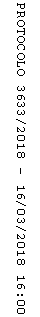 